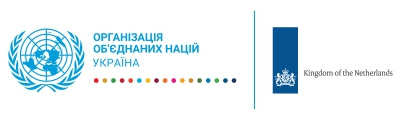 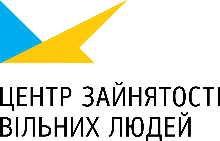 Ветеранів/-ок АТО/ООС запрошують у Програму менторства «Рівний — рівному» Протягом п'яти місяців екскомбатанти/-ки АТО/ООС працюватимуть із менторами за принципом «рівний — рівному» над планами свого професійного розвитку в певній сфері або реалізацією власних соціальних проєктів.  Умови участі:бути екскомбатантом/-кою АТО/ООС;проживати у Житомирській, Запорізькій, Дніпропетровській, Донецькій чи Луганській областях;прагнути професійного розвитку у певній сфері або перекваліфікації; абомати цікаву ідею соціального проєкту та бути готовим/-ою його втілити;бути готовим/ою працювати з ментором, вчитися та приділяти цьому мінімум кілька годин на тиждень.Що отримують учасники:супровід ментора на шляху до розвитку в новій професійній сфері  або реалізації соціальної ідеї;підтримку військового психолога;участь у програмі навчання та розвитку;новий досвід, знайомства і приналежність до спільноти «Рівний — рівному»;цікавий тімбілдінг у Дніпрі та участь у хакатоні «Ветерандвіж», на якому можеш отримати фінансування для реалізації своєї ідеї.Заявки для реєстрації для участі у проєкті приймаються на постійній основі: https://cuti.cc/q46GoУчасть екскомбатантів/-ок АТО/ООС  у проєкті триватиме з жовтня 2021 р. по січень 2022 р.Програма менторської підтримки професійного розвитку та реалізації соціальних проєктів  «Рівний — рівному» — це можливість отримати професійну підтримку,  супровід та поради від людини, якій довіряєш, утілити в життя свої ідеї, почати розвиватися в новій професійній сфері або підвищити власну кваліфікацію.Для довідки Програма менторства «Рівний — рівному» реалізується ГО «Центр зайнятості Вільних людей» у межах Програми ООН із відновлення та розбудови миру за фінансової підтримки уряду Королівства Нідерландів.Програму ООН з відновлення та розбудови миру реалізують чотири агентства ООН: Програма розвитку ООН (ПРООН), Структура ООН із питань гендерної рівності та розширення прав і можливостей жінок (ООН Жінки), Фонд ООН у галузі народонаселення (UNFPA) і Продовольча та сільськогосподарська організація ООН (ФАО).Програму підтримують дванадцять міжнародних партнерів: Європейський Союз (ЄС), Європейський інвестиційний банк (ЄІБ), Посольство США в Україні, а також уряди Данії, Канади, Нідерландів, Німеччини, Норвегії, Польщі, Швейцарії, Швеції та Японії.Контактна особаЛіна Мачульська, менеджерка з комунікацій ГО «Центр зайнятості Вільних людей», lina.machulska@gmail.com Контакти для зв’язку Сторінка Програми «Менторська програма для ветеранів «рівний — рівному»: https://www.facebook.com/mentor.for.veteranСторінка проєкту «Воїну — гідна праця»: https://www.facebook.com/jobsoldiersОфіційний допис у соціальних мережах для поширення: https://www.facebook.com/jobsoldiers/posts/2032600563559693E-mail: mentor.for.veteran@gmail.com